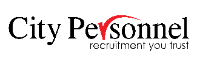 Candidate 82560City Personnel | (401)331-2311Work History2013 - 2021Jul 2018 – June 2021RICOH USAOn-Site Assistant Manager MS OPS | Hasbro, Pawtucket, RIOverseeing daily mail received and distributed, shipping, receiving, audio-visual support, reception, and imagingEnsures payroll accuracy by overseeing and correcting staff time clock punchesCoordinated staff coverage schedulesAssigned training courses through online learning resourceResponsible for effective implementation and management of company policies and proceduresOct 2015 - Jul 2018On-Site Supervisor MS | United Health Group, Warwick, RIMail sorting and distributionShip, receive, deliver & track courier packages from UPS, Fed Ex, Staples, and freight trucksCover reception desk, (forwarding calls, greeting guests, booking conference roomsOversee daily operations regarding mail services and receptionProcess photo ID requests and send to the corporate security officeCreate monthly operations reportsTrain new hires as needed for mail and reception servicesFeb 2013 - Mar 2015Sr. On-Site Service Specialist | Bain Capital, Boston, MARun high-volume copy requests with binding and finishing workDaily equipment checks on copiers, printers, and fax machines to ensure they are properly functioningHigh volume mail sorting and distributionReceive and deliver courier packages via UPS, Fed Ex, DHL, etc.Processed and received documentsJul 2002 - Dec 2011Client Services CoordinatorBrown Rudnick, LLPCompleted various document production requests such as photocopying, faxing, digital scanning, and created bindersOutsourced any projects that could not be completed in houseLight maintenance of copiers, printers, and fax equipment, distributed incoming and outgoing faxes, mail, and daily deliveries from UPS, Fed Ex, and local couriersMaintained inventory for the office and processed supply orders on an as-needed basisApproved invoices and submitted check request payments for vendors to the accounting departmentAnswered a multi- line switch board, greeted and accommodated clients & guests as the first point of contactCoordinated office functions, and maintained conference room schedulesBasic IT & Audio-Visual assistance (computer setups, troubleshooting, teleconference connections)Worked with building property managers and Firm Facilities Director to resolve any facility issuesEducationHigh School Diploma Hope High School, Providence, RI